ส	เพราะเห็นแก่เรามนุษย์ เพื่อทรงช่วยเราให้รอด พระองค์จึงเสด็จจากสวรรค์พ	พระองค์ทรงรับสภาพมนุษย์ จากพระนางมารีย์พรหมจารี ด้วยพระอานุภาพของพระจิตเจ้าส	และทรงบังเกิดเป็นมนุษย์พ	สมัยปอนทิอัส ปิลาต พระองค์ทรงถูกตรึงกางเขนเพื่อเราส	พระองค์สิ้นพระชนม์และถูกฝังไว้พ	ทรงกลับคืนพระชนมชีพในวันที่สาม ตามความในพระคัมภีร์ส	เสด็จสู่สวรรค์ประทับเบื้องขวาพระบิดาพ	พระองค์จะเสด็จมาอีกด้วยพระสิริรุ่งโรจน์เพื่อทรงพิพากษาผู้เป็นและผู้ตายส	รัชสมัยของพระองค์จะไม่สิ้นสุดพ	ข้าพเจ้าเชื่อในพระจิต พระเจ้าผู้ทรงบันดาลชีวิตส	ทรงเนื่องมาจากพระบิดาและพระบุตรพ	ทรงรับการถวายสักการะและพระสิริรุ่งโรจน์ร่วมกับพระบิดาและพระบุตรส	พระองค์ดำรัสทางประกาศกพ	ข้าพเจ้าเชื่อว่า มีพระศาสนจักร หนึ่งเดียว ศักดิ์สิทธิ์ สากลและสืบเนื่องจากอัครสาวกส	ข้าพเจ้าประกาศยืนยันว่า มีศีลล้างบาปหนึ่งเดียวเพื่ออภัยบาปพ	ข้าพเจ้ารอวันที่ผู้ตายจะกลับคืนชีพส	และคอยชีวิตในโลกหน้า อาแมนพระสงฆ์	เชิญกลับไปโดยสวัสดิภาพ ขอพระเจ้าสถิตกับท่านเสมอผู้รับเลือกสรร	อาแมน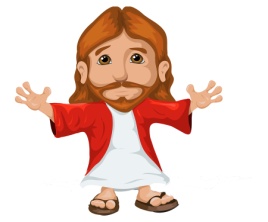 การพิจารณาความตั้งใจ ครั้งที่ 3(อาทิตย์ที่ 5 เทศกาลมหาพรต)หลังจากจบบทเทศน์ พระสงฆ์เรียกผู้ได้รับเลือกสรรและพ่อแม่อุปถัมภ์ออกมาข้างหน้า  แล้วเชิญให้ทุกคนร่วมกันภาวนาด้วยการฝากตัวเองและผู้ได้รับเลือกสรรไว้ในพระหัตถ์ของพระเป็นเจ้า  ด้วยการเตือนใจว่าเราสามารถพบตัวเราเองอาศัยแสงสว่างของพระเป็นเจ้า  ให้เราพิจารณาตัวเองด้วยการมอบตนเองแด่พระเป็นเจ้า เราทุกคนต้องการการชำระจิตใจอย่างสม่ำเสมอ  แล้วพระสงฆ์หันมาหาผู้ได้รับเลือกสรร  ขอให้ร่วมกันภาวนาเพื่อการกลับใจและมอบตนเองแด่พระเป็นเจ้าด้วยการขอให้ผู้ได้รับเลือกสรรคุกเข่า กล่าวว่า :   ผู้ได้รับเลือกสรรของพระเป็นเจ้าเชิญคุกเข่า เพื่อภาวนาบทภาวนาเพื่อผู้ได้รับเลือกสรรขณะภาวนา ให้พ่อแม่อุปถัมภ์วางมือขวาบนบ่าของผู้ได้รับเลือกสรรที่ตนอุปถัมภ์พระสงฆ์ 	ให้เราภาวนาเพื่อผู้ได้รับเลือกสรร  ขอพระหรรษทานแห่งศีลศักดิ์สิทธิ์โปรดหลอมพวกเขาให้เป็นหนึ่งเดียวกับพระคริสตเจ้า  ในพระมหาทรมาน  และการกลับคืนชีพเพื่อมีชัยชนะเหนือความตายผู้อ่าน 1	เพื่อความเชื่อจะทำให้พวกเขาเข้มแข็งขึ้น  ในการต่อสู้กับความชั่วฝ่ายโลกทุกชนิด 					       ให้เราภาวนาทุกคน	โปรดสดับฟังเถิดพระเจ้าข้าผู้อ่าน 2	เพื่อผู้ได้รับเลือกจะขอบคุณพระเป็นเจ้าอยู่เสมอ       ที่โปรดเลือกให้พวกเขาได้รู้จักชีวิตนิรันดรและอยู่ในทางแห่งความรอด    ให้เราภาวนาทุกคน	โปรดสดับฟังเถิดพระเจ้าข้าผู้อ่าน 3	เพื่อแบบอย่างและคำภาวนาของผู้เรียนคำสอนที่หลั่งเลือด  เพื่อเห็นแก่พระคริสตเจ้า  ได้เป็นกำลังใจให้ผู้ได้รับเลือกมีความหวังในชีวิตนิรัน 								ให้เราภาวนาทุกคน	โปรดสดับฟังเถิดพระเจ้าข้าผู้อ่าน 4	เพื่อผู้ได้รับเลือกสรรจะมีความเกรงกลัวต่อบาปอันทำลายชีวิต 								ให้เราภาวนาทุกคน	โปรดสดับฟังเถิดพระเจ้าข้าผู้อ่าน 5	เพื่อผู้ที่เศร้าโศกกับการจากไปของบุคคลในครอบครัวหรือเพื่อน จะได้รับความบรรเทาใจในองค์พระคริสตเจ้า 			ให้เราภาวนาทุกคน	โปรดสดับฟังเถิดพระเจ้าข้าผู้อ่าน 6	เพื่อเราจะมั่นคงในความหวังกับการกลับคืนชีพ     และมีชีวิตใหม่กับพระคริสตเจ้าในวันปัสกา					ให้เราภาวนาทุกคน	โปรดสดับฟังเถิดพระเจ้าข้าผู้อ่าน 7	เพื่อโลกของเราซึ่งพระเป็นเจ้าทรงสร้างด้วยความรัก  จะได้งอกงามในความเชื่อและความเมตตา 				ให้เราภาวนาทุกคน	โปรดสดับฟังเถิดพระเจ้าข้าบทภาวนาละทิ้งความชั่วพระสงฆ์หันมาหาผู้ได้รับเลือก ภาวนาว่า	ข้าแต่พระบิดา  พระเป็นเจ้าของบรรดาผู้เป็น	พระองค์ทรงส่งพระบุตรของพระองค์ลงมาเพื่อพาเราออกจาก	อาณาจักรแห่งความตาย	และนำเราให้กลับเป็นขึ้นมา	โปรดให้ผู้ได้รับเลือกเหล่านี้เป็นอิสระจากอำนาจแห่งความตาย	ของจิตแห่งความชั่ว	เพื่อพวกเขาจะเป็นพยานยืนยันถึงชีวิตใหม่ของเขาในองค์พระคริสตเจ้า  	ผู้กลับคืนชีพ	เราวอนขอทั้งนี้  อาศัยพระองค์ผู้ทรงดำรงชีพและเสวยราชย์ตลอดนิรันดรทุกคน		อาแมนพระสงฆ์ปกมือเหนือศีรษะของผู้รับเลือกสรรแต่ละคน แล้ววางมือเหนือทุกคนภาวนาว่า :	ข้าแต่พระเยซูคริสตเจ้า	พระองค์ทรงเผยแสดงว่าพระองค์เสด็จมา เพื่อเราจะได้มีชีวิตที่สมบูรณ์	ยิ่งขึ้น	โดยโปรดให้ลาซาลัสกลับเป็นขึ้นมาจากความตาย	ขอพระองค์โปรดให้บุคคลที่รอคอยศีลศักดิ์สิทธิ์ อันประทานชีวิต	ได้เป็นอิสระจากความตาย  และจิตแห่งการทุจริต	ขอโปรดประทานให้ผู้ได้รับเลือกเต็มไปด้วยความซื่อสัตย์	ความหวังและความเมตตา	อาศัยพระจิตเจ้าผู้ประทานชีวิต เพื่อพวกเขาดำเนินชีวิตในพระสิริแห่งการ	กลับคืนชีพของพระองค์ท่านเสมอไป   เราวอนขอทั้งนี้  	อาศัยพระบารมีพระเยซูคริสตเจ้า พระเจ้าของข้าพเจ้าทั้งหลายทุกคน	อาแมนพิธีกร	เชิญยืน เพื่อยืนยันความเชื่อของเราพร้อมกันพระสงฆ์	ข้าพเจ้าเชื่อในพระเจ้าหนึ่งเดียวสัตบุรุษ	พระบิดาผู้ทรงสรรพานุภาพ เนรมิตฟ้าดิน ทั้งสิ่งที่เห็นได้และเห็นไม่ได้พ	ข้าพเจ้าเชื่อในพระเยซูคริสตเจ้า พระบุตรหนึ่งเดียวของพระเจ้าส	ทรงบังเกิดจากพระบิดาก่อนกาลเวลาพ	ทรงเป็นพระเจ้าจากพระเจ้าส	เป็นองค์ความสว่างจากองค์ความสว่างพ	ทรงเป็นพระเจ้าแท้จากพระเจ้าแท้ส	มิได้ถูกสร้างแต่ทรงบังเกิดร่วมพระธรรมชาติเดียวกับพระบิดาพ	อาศัยพระบุตรนี้ ทุกสิ่งได้รับการเนรมิตขึ้นมา